Southern Stars Championship – Saturday/Sunday 12th and 13th September​​​​Faye	1st B U6 Single Jig, 3rd U8 light jig, 1st B U8 slip jig, 1st U8 B Trophy ReelAva	3rd B U10 Single Jig, 1st B U10 slip jig, 1st P U10 Trophy reelCharlise	2nd B U10 Light Jig, 1st B U10 Trophy Reel, 4th B U10 Treble, 5th Elem U10Traditional SetCiera	3rd in 8 years ChampionshipSharnea	Championship Award 9 yearsMelita	1st Elem 15 + hornpipeTara R	5th open U18 Treble Reel, 5th 16 years championshipVictoria	3rd open 18+ treble reel, 6th 18 years championshipEmma Mc	Eq 1st open 18+ treble reel, 1st 19 years championshipEmma S	2nd 15 years championshipJessica C	1st 16 years championshipKelsey	1st 18 years championshipKathryn	Championship Award 20 and overKain	1st 18 and over Mens ChampionshipSarah	HC Beg U15 single jig, 2nd BU15 slip jigBethany	1st Inter U15 reel,  Award under 15 treble reel, 5th in 13 years championshipRachel	Award under 15 treble reel, 6th in 14 years championshipErin	Championship Award 12 yearsBrianna	4th 12 years ChampionshipJemma	1st Open U12 reel, Championship award 11 yearsErin	Championship award 12 yearsBrianna	4th 12 years girls ChampionshipEvelyn	6th 10 years Championship, 4th Open under 12 treble reelTara D	1st primary U12 single jigLara	HC U12 single jigJessica B	HC primary U12 single jigMelita	1st Elem 15+ hornpipe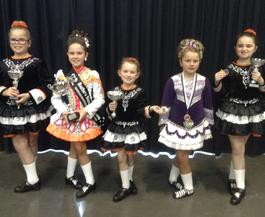 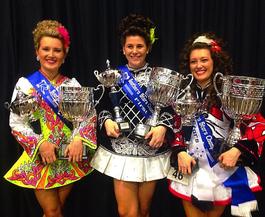 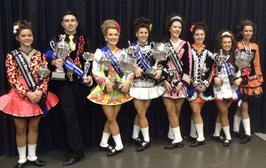 